Bei der abschließenden Beurteilung des Gesamteindrucks des Dorfes wird das Zusammenspiel der Bewertungsbereiche vor dem Hintergrund der individuellen Ausgangslage betrachtet. Im Mittelpunkt stehen die Fortschritte für die Entwicklung des Dorfes und das Engagement der Dorfgemeinschaft innerhalb der letzten Jahre. Die dargestellten Maßnahmen sollen zu einem geschlossenen Gesamteindruck des Dorfes im Hinblick auf seinen unverwechselbaren Charakter zusammengeführt werden.Ort:											Einwohnerzahl:Stadt/Gemeinde:								Kreis:	Landwirtschaftskammer NRWLandwirtschaftskammer NRWBewertungskommission
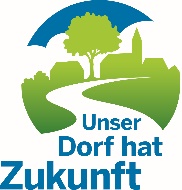 Unser Dorf hat Zukunft
Landeswettbewerb 2021/2022Bewertungskommission
Unser Dorf hat Zukunft
Landeswettbewerb 2021/2022Geschäftsbereich 2
Standortentwicklung,
Ländlicher Raum
Gartenstraße 11
50765 Köln-AuweilerDr. Waldemar Gruber
Tel.:	0221/5340-340
Fax:	0221/5340-334
Mobil:	   172/2147803

E-Mail: waldemar.gruber@lwk.nrw.dewww.dorfwettbewerb.de Bewertungskommission
Unser Dorf hat Zukunft
Landeswettbewerb 2021/2022Bewertungskommission
Unser Dorf hat Zukunft
Landeswettbewerb 2021/20224. Gesamteindruck4. Gesamteindruck4. GesamteindruckDok.-Nr.:	4-07-4-2020-21
Datum: 31.07.2020Beiträge zur Steigerung der Zukunftsfähigkeit:Beobachtungen, Bewertung, EmpfehlungenQuerschnittswirkung zur Erhöhung der Nachhaltigkeit:Beobachtungen, Bewertung, EmpfehlungenBesondere Projekte zu den Themen „aktueller Herausforderungen“:__________________________Verbindung der Fachbewertungsbereiche untereinander: Beobachtungen, Bewertung, EmpfehlungenNutzung der Teilnahme am Dorfwettbewerb zur aktiven Dorfentwicklung:Beobachtungen, Bewertung, EmpfehlungenBewertungsvorschlag:Punkte (max. 10) Vorschlag für Sonderpreis: